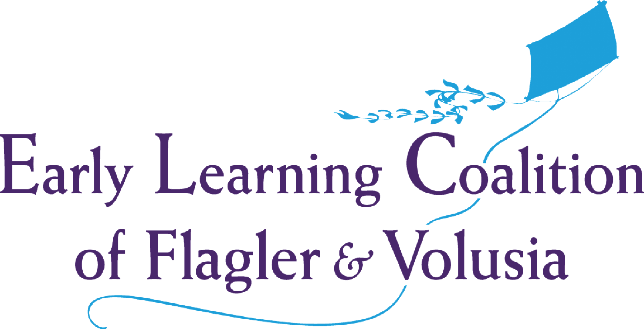 Doran Manufacturing
Website: Doran (doranmfg.com)
Phone Number: (866) 816-7233
Product Type: SCC-AM-00$72.00Ride N Remind
Website: Welcome - Ride and Remind (ridenremind.com)
Phone Number: 1-877-987-8877
Product Type: Ride N Remind System REV2.1$129.99ATWEC
Website: ATWEC KV-3 Child Reminder System
Phone Number: (901) 435-6849 or (901) 289-2621
Product Type: KV-3 or KV-4KV-3: $299.95KV-4: $324.95Child Check-Mate System, Inc.
Website: www.childcheckmate.com
Phone Number: 1-877-494-8222
Product Type: A007 ETW + AC01$156.54RTI Bus Scan
Website: https://www.centralstatesbus.com/busscan
Phone Number: (800) 825-8273
Product Type: Bus Scan 300DST America
Website: https://www.drivekopilot.com/childcare
Phone Number: (415) 910-8677
Product Type: Kopilot Child Care 2020R501$137.00